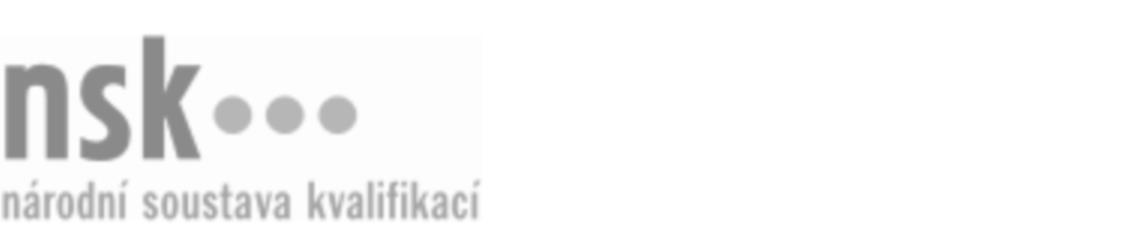 Kvalifikační standardKvalifikační standardKvalifikační standardKvalifikační standardKvalifikační standardKvalifikační standardKvalifikační standardKvalifikační standardAuditor/auditorka systémů řízení (kód: 62-004-T) Auditor/auditorka systémů řízení (kód: 62-004-T) Auditor/auditorka systémů řízení (kód: 62-004-T) Auditor/auditorka systémů řízení (kód: 62-004-T) Auditor/auditorka systémů řízení (kód: 62-004-T) Auditor/auditorka systémů řízení (kód: 62-004-T) Auditor/auditorka systémů řízení (kód: 62-004-T) Autorizující orgán:Ministerstvo průmyslu a obchoduMinisterstvo průmyslu a obchoduMinisterstvo průmyslu a obchoduMinisterstvo průmyslu a obchoduMinisterstvo průmyslu a obchoduMinisterstvo průmyslu a obchoduMinisterstvo průmyslu a obchoduMinisterstvo průmyslu a obchoduMinisterstvo průmyslu a obchoduMinisterstvo průmyslu a obchoduMinisterstvo průmyslu a obchoduMinisterstvo průmyslu a obchoduSkupina oborů:Ekonomie (kód: 62)Ekonomie (kód: 62)Ekonomie (kód: 62)Ekonomie (kód: 62)Ekonomie (kód: 62)Ekonomie (kód: 62)Týká se povolání:Auditor kvalityAuditor kvalityAuditor kvalityAuditor kvalityAuditor kvalityAuditor kvalityAuditor kvalityAuditor kvalityAuditor kvalityAuditor kvalityAuditor kvalityAuditor kvalityKvalifikační úroveň NSK - EQF:777777Odborná způsobilostOdborná způsobilostOdborná způsobilostOdborná způsobilostOdborná způsobilostOdborná způsobilostOdborná způsobilostNázevNázevNázevNázevNázevÚroveňÚroveňOrientace v pojmech a definicích z oblasti audituOrientace v pojmech a definicích z oblasti audituOrientace v pojmech a definicích z oblasti audituOrientace v pojmech a definicích z oblasti audituOrientace v pojmech a definicích z oblasti auditu77Činnosti při plánování a přípravě programu audituČinnosti při plánování a přípravě programu audituČinnosti při plánování a přípravě programu audituČinnosti při plánování a přípravě programu audituČinnosti při plánování a přípravě programu auditu77Činnosti v procesu auditu na místě a po ukončení audituČinnosti v procesu auditu na místě a po ukončení audituČinnosti v procesu auditu na místě a po ukončení audituČinnosti v procesu auditu na místě a po ukončení audituČinnosti v procesu auditu na místě a po ukončení auditu77Aplikace odborných znalostí a praktických zkušeností na konkrétním případě audituAplikace odborných znalostí a praktických zkušeností na konkrétním případě audituAplikace odborných znalostí a praktických zkušeností na konkrétním případě audituAplikace odborných znalostí a praktických zkušeností na konkrétním případě audituAplikace odborných znalostí a praktických zkušeností na konkrétním případě auditu77Provádění pravidelných auditů dle norem kvality a spolupráce při odstraňování neshodProvádění pravidelných auditů dle norem kvality a spolupráce při odstraňování neshodProvádění pravidelných auditů dle norem kvality a spolupráce při odstraňování neshodProvádění pravidelných auditů dle norem kvality a spolupráce při odstraňování neshodProvádění pravidelných auditů dle norem kvality a spolupráce při odstraňování neshod77Orientace v normách ISO 19011, ISO 9001, ISO 14001, OHSAS 18001Orientace v normách ISO 19011, ISO 9001, ISO 14001, OHSAS 18001Orientace v normách ISO 19011, ISO 9001, ISO 14001, OHSAS 18001Orientace v normách ISO 19011, ISO 9001, ISO 14001, OHSAS 18001Orientace v normách ISO 19011, ISO 9001, ISO 14001, OHSAS 1800166Orientace v procesních přístupech k auditováníOrientace v procesních přístupech k auditováníOrientace v procesních přístupech k auditováníOrientace v procesních přístupech k auditováníOrientace v procesních přístupech k auditování77Uplatňování základů managementu kvalityUplatňování základů managementu kvalityUplatňování základů managementu kvalityUplatňování základů managementu kvalityUplatňování základů managementu kvality66Řízení a kontrola kvalityŘízení a kontrola kvalityŘízení a kontrola kvalityŘízení a kontrola kvalityŘízení a kontrola kvality66Vyhodnocování systémů řízení kvality v organizaciVyhodnocování systémů řízení kvality v organizaciVyhodnocování systémů řízení kvality v organizaciVyhodnocování systémů řízení kvality v organizaciVyhodnocování systémů řízení kvality v organizaci77Auditor/auditorka systémů řízení,  29.03.2024 16:27:44Auditor/auditorka systémů řízení,  29.03.2024 16:27:44Auditor/auditorka systémů řízení,  29.03.2024 16:27:44Auditor/auditorka systémů řízení,  29.03.2024 16:27:44Strana 1 z 2Strana 1 z 2Kvalifikační standardKvalifikační standardKvalifikační standardKvalifikační standardKvalifikační standardKvalifikační standardKvalifikační standardKvalifikační standardPlatnost standarduPlatnost standarduPlatnost standarduPlatnost standarduPlatnost standarduPlatnost standarduPlatnost standarduStandard je platný od: 21.10.2022Standard je platný od: 21.10.2022Standard je platný od: 21.10.2022Standard je platný od: 21.10.2022Standard je platný od: 21.10.2022Standard je platný od: 21.10.2022Standard je platný od: 21.10.2022Auditor/auditorka systémů řízení,  29.03.2024 16:27:44Auditor/auditorka systémů řízení,  29.03.2024 16:27:44Auditor/auditorka systémů řízení,  29.03.2024 16:27:44Auditor/auditorka systémů řízení,  29.03.2024 16:27:44Strana 2 z 2Strana 2 z 2